Physiotherapy for Breathing Pattern Disorders – Introduction Study Day example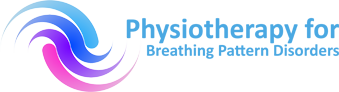  Arrival, Welcome and IntroductionsSession 1		Introduction to BPDSession 2		Assessment of BPDSession 3 		Practical Assessment SkillsSession 4		Management of BPDSession 5 		Practical Management SkillsSession 6		BPD in Chronic ConditionsSession 7		BPD in CovidSession 8:		Q and A / Close